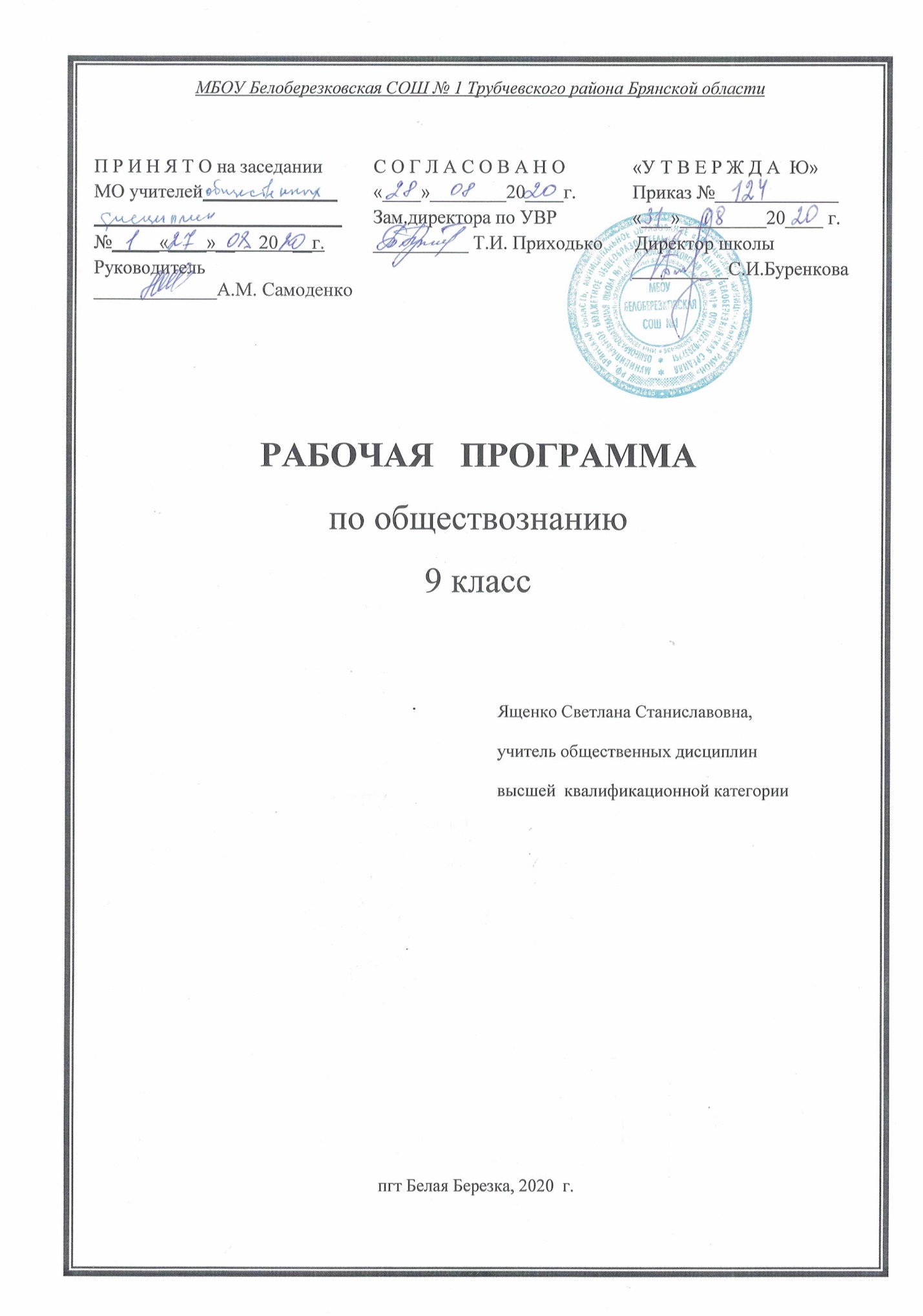 ПОЯСНИТЕЛЬНАЯ   ЗАПИСКА	Рабочая программа составлена на основе авторской программы общего образования по обществознанию автор/составитель Боголюбов Л.Н. Жильцова Е.И.  Программы общих государственных учреждений 6-11 классов, М.: Просвещение,2009.Соответствует Федеральному образовательному стандарту основного общего образования по обществознанию и Примерной государственной программе по обществознанию и Федеральному образовательному стандарту основного общего образования по обществознанию. 	Программа рассчитана на 34 часов (1час в неделю) согласно Учебному плану школыУчебно-методическое обеспечение курса:Учебная программа Примерная программа по обществознаниюУчебник  Обществознание. 9 класс: учеб. Для общеобразоват. учреждений| [Л.Н.Боголюбов, А.И. Матвеев.Е.И.Жильцова и др.]; под ред. Л.Н.Боголюбова, А.И.Матвеева; Рос.акад. наук, Рос. акад. образования, изд-во «Просвещение».- 2-е изд.- М.: Просвещение. 2011.Дополнительная литература: 1.Поздеев А.В. Поурочные разработки по обществознанию: 9 класс.- М.: ВАКО, 2009. 2. Обществознание. 9 класс: поурочные разработки по учебнику под ред. Л.Н.Боголюбова\ авт.-сост. С.Н.Степанько.-Волгоград: Учитель, 2005.                                                            ЦелиИзучение обществознания на ступени основного общего образования направлено на достижение следующих целейОвладение умениями получать и критически осмысливать социальную информацию;Формирования опыта применения полученных знаний и умений для решения типичных задач в области социальных отношений:Воспитание гражданской ответственности, правового самосознания;Освоение системы знаний об обществе, его сферахТребования к уровню подготовки учащихся:	В результате изучения обществознания в 9-м классе ученик должен:	1) знать/понимать:	- причины зарождения государства;	- политико-правовую терминологию;	- формы государства;	- основные черты правового государства и гражданского общества;	- особенности правового статуса гражданина России;	2) уметь:	- анализировать политическую систему государства;	- объяснять сущность явлений, процессов;	- формулировать и отстаивать свою позицию;	- объяснять особый статус права в системе социальных норм;	- обобщать и систематизировать изученный материал;	- реализовать свои права и защищать свои интересы;	3) использовать приобретенные знания и коммуникативные умения в практической деятельности и повседневной жизни для:	- решения практических жизненных проблем;	- оценки происходящих событий и поведения людей;	- реализации и защиты прав человека и гражданина.Содержание курсаОсуществлено в рамках СтандартаI Раздел. Право (23 часа).Темы: 1. Право, его роль в жизни общества и государства: понятие право, норма права, закон, система законодательства, право и закон.2. Правоотношения и субъекты права (2 часа): сущность и особенность правоотношения, субъекты правоотношения, правоспособность и дееспособность.3. Правонарушения и юридическая ответственность (2 часа): правонарушение и его признаки, виды правонарушений, юридическая ответственность, виды юридической ответственности.4. Проверочная работа по теме «Правоотношения, правонарушения и ответственность за них»5. Правоохранительные органы: какие государственные органы называют правоохранительными, суд, прокуратура, адвокатура, нотариат.6. Конституция РФ. Основы конституционного строя РФ: этапы развития конституции, закон высшей юридической силы, конституционный строй, основы государства. Основы статуса человека и гражданина.7. Права и свободы человека и гражданина: права человека, общечеловеческие правовые документы, права и свободы человека и гражданина РФ, гарантии и система защиты прав человека, права ребёнка.8. Гражданские правоотношения (2 часа): сущность гражданского права, особенности гражданских правоотношений, виды договоров, дееспособность несовершеннолетних, защита прав потребителя.9. Право на труд. Трудовые правоотношения: право на труд, трудовые правоотношения.10. Семейные правоотношения: юридические понятия семьи и брака, условия и порядок заключения брака, правоотношения супругов, правоотношения родителей и детей.11. Административные правоотношения: административное право, понятие и черты административного правоотношения, административное правонарушение.12. Уголовно-правовые отношения (2 часа): особенности уголовного права, понятие преступления, уголовное наказание и ответственность несовершеннолетних.13. Социальные права: социальная политика государства, право на жилище, право на социальное обеспечение, здоровье под охраной закона.14.Проверочная работа по теме «Права человека»15. Международно-правовая защита жертв вооруженных конфликтов: международное гуманитарное право и его значение.16. Правовое регулирование отношений в сфере образования: законодательство в сфере образования.17. Повторение раздела «Право»18. Повторение по курсу обществознания 9 класса.19. Итоговая контрольная работа.I Раздел. Политика(11 часов).Темы: 1. Политика и власть: политика, власть, роль политики в жизни общества, политическая жизнь и СМИ.2.Государство (2 часа): происхождение государства, признаки государства, формы государства, гражданство.3. Политические режимы: тоталитарный режим, авторитарный режим, демократия.4. Правовое государство: понятие правового государства, его признаки, власть в правовом государстве.5. Гражданское общество и государство: что такое гражданское общество, признаки, местное самоуправление, общественная палата.6. Участие граждан в политической жизни: выборы, референдумы, право на равный доступ к государственной службе, обращения в органы власти, опасность политического экстремизма, политика-дело каждого.7.Политические партии и движения (2 часа): общественно-политические движения, политические партии, их цели.8. Повторение по разделу «Политика».9. Контрольный урок по теме «Политика».Осуществлено в рамках Стандарта.Учебно-тематический план:  1.   Право- 23 часа.	2.Политика – 11 часов.Формы промежуточного контроляустный опрос,  самостоятельные работы,   тестирование             Форма итогового контроля               контрольная работаКалендарно-тематическое планированиеприлагается:Список литературы:1.Программы для общеобразовательных школ, гимназий, лицеев.- М.: Дрофа,20012.Черных Р.М. Тематическое планирование курса обществознания.-М.: ООО «ТИД «Русское слово-РС», 2002.Календарно-тематическое планирование№ п\пНаименование темы, виды контроляДата по плануДата по фактуПолитика (11 часов)1Политика и власть.2-3Государство.4Политические режимы5Правовое государство6Гражданское общество и государство7Участие граждан в политической жизни8Политические партии и движения9Политические партии и движения10Повторение по главе «Политика»11Контрольный урокПраво (23 часа)12Право, его роль в жизни общества и государства13Правоотношения и субъекты права14Правоотношения и субъекты права15Правонарушения и юридическая ответственность16Правонарушения и юридическая ответственность17Виды правонарушений и юридической ответственности. Проверочная работа.18Правоохранительные органы19Конституция РФ20Права и свободы человека и гражданина21Гражданские правоотношения22Гражданские правоотношения23Право на труд. Трудовые правоотношения24Семейные правоотношения25Административные правоотношения26Уголовно-правовые отношения27Уголовно-правовые отношения28Социальные права28Международно-правовая защита жертв вооружённых конфликтов30Правовое регулирование в сфере образования31Повторение по главе «Право»32Контрольный урок по теме «Право»33Повторение по курсу 9 класса по теме«Политика»34Повторение по курсу 9 класса по теме«Обобщение по курсу». Итоговая контрольная работаИтого34